Learning Mentor – Permanent, 37 hours a week, term time only. Closing Date:		Midday on Thursday 6 June 2024*Interview Date:	TBCSalary:			Scale 5 (Points 13 - 17) - £26,873 - £28,770                                   (Actual Annual Salary £24,475 - £26,202)Starting Date:            September 2024Our school is ‘Good’ (Ofsted 2023), being one of the most popular and successful 11-16 mixed comprehensive schools in the Preston Park area of Brighton, consistently over-subscribed.Our curriculum is broad and balanced and offers many exciting opportunities for all students, both in school and out. There are tremendous extra-curricular opportunities at Dorothy Stringer through sport, performing arts, the Junior Leadership Team, Art on-going links with our partner schools in Africa, the Duke of Edinburgh award, as well as a number of other trips. In short, we believe there is something for everyone at the school.To help students overcome barriers to learning, responding to needs as they arise in lessons throughout the day. To provide additional support to students and their families, to help them maintain a positive relationship with the school so they can make good progress. For further details, see the Person Specification and Job DescriptionHOW TO APPLYApplication is by application form with a supporting letter.  Your application should take account of the Person Specification. In line with our safer recruitment Policy, we cannot accept C.V.s.See application form and associated paperwork attached.Please return your completed application to Alex Mitchell/Katie Booth, at recruitment@dorothy-stringer.co.uk   If you have a problem replying electronically please contact the school on 01273 852222.Dorothy Stringer is committed to safeguarding and promoting the welfare of children and young people and expects all staff and volunteers to share this commitment and comply with the Department of Education Statutory Guidance ‘Keeping Children Safe in Education’.Safeguarding Information -  safeguarding – Dorothy Stringer School (dorothy-stringer.co.uk)*We reserve the right to appoint a suitable candidate before the closing date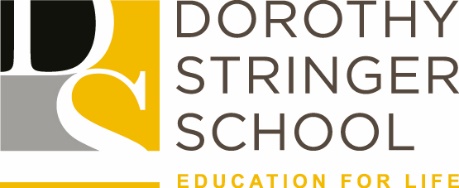                                    BRIGHTON & HOVE SCHOOLS                                       Taking Action for Equality       Learning Mentor                                             Job Reference SU377